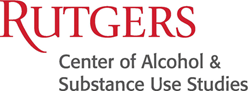 Summer School of Addiction Studies 2021Request for Course Proposal(s)Please submit this typed form along with a current CV (which includes valid and updated credentials),a teaching evaluation* or letter of recommendation.First time instructors please submit a recommendation letter from your current employer.All submissions are due to Addiction Education Division by January 22, 2021 via online submission, mail, or email to cas_ed@rutgers.edu. You will be notified if your course has been accepted by February 1, 2021. Please contact us if you have any questions at nkj@smithers.rutgers.edu	Location and DatesIn compliance with the current restrictions on gatherings SSAS will either be held virtually in a live stream online or at Rutgers Continuing Education Center at Atrium, in Somerset, NJ, if conditions allow for larger gatherings. Dates: July 19-22, 2021Program DescriptionThe Summer School of Addiction Studies (SSAS), is a four day intensive professional development experience designed to provide comprehensive continuing education in the area of addictions. Our Historic Summer School builds on 78 years of successful education and collaboration. For 7 decades it has been the core educational program at the Center of Alcohol and Substance Use Studies. Over the years, students have attended the school from each of the 50 states, the 12 Canadian provinces, and over 40 other countries. The student body continues to be characterized by a broad geographic distribution and a wide range of background, experience, and interests. This diversity makes the informal interaction among the members of each year’s student body a unique and valued experience. Today, the alumni are found in large numbers within community-based organizations, health centers, alcohol and drug treatment facilities, clinics, hospitals, medical schools, and the armed forces.Courses ConsideredThe curriculum committee is currently requesting courses for the 2021 Summer School.  Courses that are considered should provide learning opportunities for licensed service providers, supervisors, students, and educators from a wide variety of settings including, but not limited to, Community Based Organizations, Health Centers, Alcohol and Drug Treatment Facilities, Clinics, Hospitals, Medical Schools, Other Professional Schools, and the Armed Forces. Courses considered should include content for nine hours of direct instruction (approximately three hours per day for three days) and a one hour “offsite” assignment. Successful applications will include up to date research supported approaches. Innovative practices and cutting edge techniques will be given priority. Each year in addition to core classes, the Center of Alcohol and Substance Use Studies is committed to advancing in a particular thematic area. In 2021 we will focus on: Science, Cultural Humility and Compassion-Paving The Road To Recovery We are looking for courses which focus on clinical skill development.  Addiction Education is focused on changes in the field, and working to expand knowledge related to alternative techniques.Instructor’s Name:Current Position:Length of Time with SSAS (if previously taught): Proposed Course Title:Proposed Intended Audience:Proposed Course Description:Learning Objectives (5 – 8) for Proposed Course:Timed Agenda for 9 hours of course instruction and a one hour independent assignment:Hour 1:Hour 2:Hour 3:Hour 4:Hour 5:Hour 6: Hour 7:Hour 8:Hour 9:Independent assignment hour: Sample Reading/Reference List5 references, published within the last ten years and at least 3 empirical papersNOTE: No courses will be considered without this evidence of scholarly background